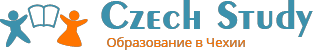 Штамп школы, полное название учебного заведения и адрес.СправкаВыдана Петровой Марии Семеновне в том, что за период обучения в Московской средней школе номер 3 им. Ломоносова с 1-го сентября 2013 до 30 мая 2015 года, согласно учебному плану было отучено нижеприведенное количество часов.(Нужно вписать все классы после начального образования, это как правило после 9-го класса. Обычно по окончании 9-го класса выдают Свидетельство об окончании неполного среднего образования, что равносильно чешскому полному начальному образованию. И только потом среднее образование, которое в чешских школах 4 года.)Директор Иванова Алла Петровна 	Подпись и датаНазвание предметаКоличество часовКоличество часовКоличество часовНазвание предмета10 класс11 классВСЕГОРусский язык 7070140Русская литература 7070140Английский язык 110110220Французский язык 5050100Зарубежная литература 5050100История 5248100Зарубежная история 405090Музыка 30030Художественная культура04040Математика 140140280Физика 90100190Биология 120120240Химия 110130240География 9090180Информатика 6070130Физическая культура 105105210ИТОГО 118712432430